～ 旧 上ヶ屋高札場の解体材料を使って ～開催日　　令和２年１０月 ８日（木）時　間　　午後１時半 ～ 午後２時半会　場　　芋井公民館　２Ｆホール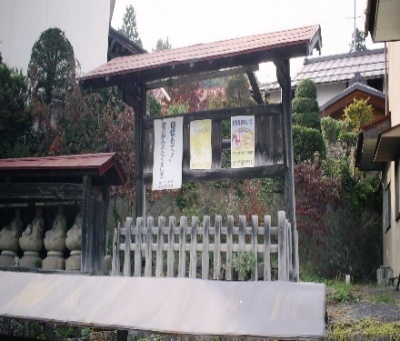 定　員　　１０名（先着順）参加費　　無　料持ち物　　マスク（必ず着用）好きな色の油性マジックその他　　汚れてもよい服装でお申込み　　芋井公民館の窓口または、電話・FAX・E-mailでのお申し込みを受け付けます。主催　長野市立芋井公民館　　芋井の歴史を学ぶ会